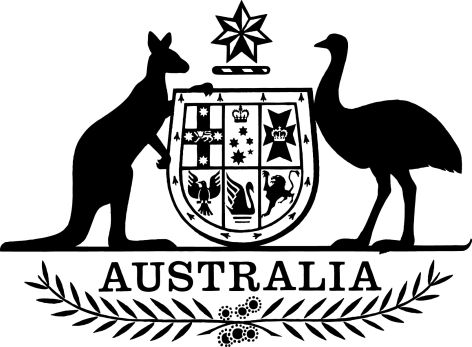 Corporations (Relevant Providers Degrees, Qualifications and Courses Standard) Amendment (2023 Measures No. 2) Determination 2023I, Stephen Jones, Assistant Treasurer and Minister for Financial Services, being satisfied of the matters set out in subsection 921B(7) of the Corporations Act 2001, make the following determination.Dated 	4 July 2023Stephen JonesAssistant Treasurer
Minister for Financial ServicesContents1  Name		12  Commencement	13  Authority	14  Schedules	1Schedule 1—Amendments	2Corporations (Relevant Providers Degrees, Qualifications and Courses Standard) Determination 2021	21  Name		This instrument is the Corporations (Relevant Providers Degrees, Qualifications and Courses Standard) Amendment (2023 Measures No. 2) Determination 2023.2  Commencement	(1)	Each provision of this instrument specified in column 1 of the table commences, or is taken to have commenced, in accordance with column 2 of the table. Any other statement in column 2 has effect according to its terms.Note:	This table relates only to the provisions of this instrument as originally made. It will not be amended to deal with any later amendments of this instrument.	(2)	Any information in column 3 of the table is not part of this instrument. Information may be inserted in this column, or information in it may be edited, in any published version of this instrument.3  Authority		This instrument is made under the Corporations Act 2001.4  Schedules		Each instrument that is specified in a Schedule to this instrument is amended or repealed as set out in the applicable items in the Schedule concerned, and any other item in a Schedule to this instrument has effect according to its terms.Schedule 1—AmendmentsCorporations (Relevant Providers Degrees, Qualifications and Courses Standard) Determination 20211  Subsection 6(2) (note 1, paragraphs (f) and (g))Repeal the paragraphs, substitute:(f)	Deakin University: Certain bachelor degrees (items 22, 23, 25 and 26), M300 Bachelor of Commerce / Any Bachelors degree (item 26A); M669 Graduate Diploma of Financial Planning (item 77G); Master of Financial Planning (item 80AA);(g)	Griffith University: Bachelor of Commerce (Financial Planning) (items 28 and 28A); Bachelor of Applied Financial Advice (item 28B); Bachelor of Advanced Business (Honours) (Financial Planning (Extended) major) (item 29AA); Bachelor of Business (Financial Planning (Extended) major) (item 29AB); Graduate Diploma of Financial Planning (4185 / 4186) (item 80D); Master of Financial Planning (5685 / 5686) (item 83A);2  Subsection 6(2) (note 1, paragraph (k))Repeal the paragraph, substitute:(k)	Southern Cross University: Bachelor of Business (item 40A), Bachelor of Business and Enterprise (item 40B), Bachelor of Business and Enterprise / Bachelor of Arts (item 40B), Bachelor of Psychological Science / Bachelor of Business and Enterprise (item 40C), Bachelor of Information Technology / Bachelor of Business and Enterprise (item 40C);3  Schedule 1 (table items 22 and 23)Repeal the table items, substitute:4  Schedule 1 (table item 24, column headed “Other conditions:”)Omit “MA307”, substitute “MAF307”.5  Schedule 1 (table items 25 and 26)Omit the table items, substitute:6  Schedule 1 (table item 28)Repeal the table item, substitute:7  Schedule 1 (table item 28B)Repeal the table item, substitute:8  Schedule 1 (table item 31, column headed “Other conditions:”)Omit “ Taxation Law”, substitute “Taxation Law / AYB203 Taxation”.9  Schedule 1 (table item 32A, column headed “Other conditions:”)Omit “ Business Finance”, substitute “Business Finance / Corporate Finance”.10  Schedule 1 (table item 34, column headed “Other conditions:”)Omit “3227 Financial Markets”, substitute “3227 Financial Markets / Financial Markets and Institutions”.11  Schedule 1 (table item 34, column headed “Other conditions:”)Omit “3226 Investment”, substitute “3226 Investment / Equity Investment and Portfolio Management”.12  Schedule 1 (table item 34, column headed “Other conditions:”)Omit “BAFI1008 Business Finance”, substitute “BAFI1008 Business Finance / Corporate Finance”.13  Schedule 1 (table item 35, column headed “Other conditions:”)Omit “BAFI1008 Business Finance”, substitute “BAFI1008 Business Finance / Corporate Finance”.14  Schedule 1 (after table item 40B)Insert:15  Schedule 1 (table item 57, column headed “Other conditions:”)Omit “Managed Investments”, substitute “Managed Investments / Personal Investments”.16  Schedule 1 (table item 57, column headed “Other conditions:”)Omit “Insurance Markets and Products”, substitute “Insurance Markets and Products / Insurance and Risk Management”.17  Schedule 1 (table item 59, column headed “Other conditions:”)Omit “& Social Responsibility”, substitute “& Social Responsibility / Business, Governance and Society”.18  Schedule 1 (table item 59, column headed “Other conditions:”)Omit “Insurance and Risk Management”, substitute “Insurance and Risk Management / Risk Management”.19  Schedule 1 (table item 59, column headed “Other conditions:”)Omit “Investment Management”, substitute “Investment Management / Investment Analysis”.20  Schedule 1 (table items 67 to 69)Repeal the table items, substitute:21  Schedule 1 (table item 88D)Repeal the table item, substitute:22  Schedule 1 (table item 88F, column headed “Other conditions:”)Omit “(ix) Interest Rate Markets and Risk Management (E101)”.23  Schedule 1 (table item 109)Repeal the table item., substitute:24  Schedule 2 (table item 35, column headed “Couse identification”)Omit “201041”, substitute “201041 / LAWS7040”.25  Schedule 2 (table item 36, column headed “Couse identification”)Omit “201037”, substitute “201037 / BUSM7106”.26  Schedule 2 (table item 37, column headed “Couse identification”)Omit “201038”, substitute “201038 / ACCT7026”.Commencement informationCommencement informationCommencement informationColumn 1Column 2Column 3ProvisionsCommencementDate/Details1.  The whole of this instrumentThe day after this instrument is registered.22Any Bachelor degree.between 1 December 2012 and 31 December 2015.The relevant provider completed or completes the following units of study as part of the degree program:(a) MAF101 Fundamentals of Finance;(c) MAF255 / MAA255 Financial Planning;(d) MAF311 / MAA317 Superannuation Planning;(e) MAF312 / MAA318 Advanced Financial Planning;(f) MAF307 / MAF207 Equities and Investment Analysis;(g) either:(i) MLC301 Principles of Income Tax Law; or(ii) MLL406 / MLL322 Taxation;(h) either:(i) MLC101 / MLC201 Law for Commerce / Business Law / Law in Business; or(ii) MLL111 Contract / Contract Law;(i) if the degree was awarded after 1 July 2019MAA250 Ethics for Financial Professionals.Note 1:	The units mentioned in paragraph (f) and subparagraph (g)(i) were elective units for students commencing between 2010 and 2015.Note 2:	Paragraph 6(2)(a) does not apply to this qualification if paragraph (i) is satisfied as it includes an ethics unit of study.23Any Bachelor degree.between 1 January 2015 and 30 June 2019.The relevant provider completed or completes the following units of study as part of the degree program:(a) MAF315 / MAA215 Building Client Relationships / Client Behaviour and Decision Making;(b) MAF316 / MAA319 Estate Planning / Estate Planning and Insurance;(c) MAF101 Fundamentals of Finance;(e) MAF255 / MAA255 Financial Planning;(f) MAF311 / MAA317 Superannuation Planning;(g) MAF312 / MAA318 Advanced Financial Planning;(h) MAF307 / MAF207 Equities and Investment Analysis;(i) either:(i) MLC301 Principles of Income Tax Law; or(ii) MLL406 / MLL322 Taxation;(j) either:(i) MLC101 / MLC201 Law for Commerce / Business Law / Law for Business; or(ii) MLL111 Contract / Contract Law;(k) if the degree was awarded after 1 July 2019MAA250 Ethics for Financial Professionals.Note:	Paragraph 6(2)(a) does not apply to this qualification if paragraph (k) is satisfied as it includes an ethics unit of study.25Bachelor of Commerce major in Financial Planning (v2).during or after Semester 1, 2013 and before the end of Semester 2, 2015.The relevant provider completed or completes the following units of study as part of the degree program:(a) MAF101 Fundamentals of Finance;(c) MAF255 / MAA255 Financial Planning;(d) MAF311 / MAA317 Superannuation Planning;(e) MAF312 / MAA318 Advanced Financial Planning;(f) MAF307 / MAF207 Equities and Investment Analysis(g) either:(i) MLC301 Principles of Income Tax Law; or(ii) MLL406 / MLL322 Taxation;(h) either:(i) MLC101 / MLC201 Law for Commerce / Business Law / Law in Business; or(ii) MLL111 Contract / Contract Law.(i) if the degree was awarded after 1 July 2019MAA250 Ethics for Financial Professionals.Note 1:	The units mentioned in paragraph (f) and subparagraph (g)(i) were elective units for students commencing between 2010 and 2015.Note 2:	Paragraph 6(2)(a) does not apply to this qualification if paragraph (i) is satisfied as it includes an ethics unit of study.26Either:(a) Bachelor of Commerce major in Financial Planning (v3); or(b) any other Bachelor degree that included a major in any of the courses listed under “Other conditions” for this item.during or after Semester 1, 2015 to 30 June 2019.The relevant provider completed or completes the following units of study as part of the degree program:(a) MAF315 / MAA215 Building Client Relationships / Client Behaviour and Decision Making;(b) MAF316 / MAA319 Estate Planning / Estate Planning and Insurance ;(c) MAF101 Fundamentals of Finance;(e) MAF255 / MAA255 Financial Planning;(f) MAF311 / MAA317 Superannuation Planning;(g) MAF312 / MAA318 Advanced Financial Planning;(h) MAF307 / MAF207 Equities and Investment Analysis;(i)	either:(i) MLC301 Principles of Income Tax Law; or (ii) MLL406 / MLL322 Taxation;(j)	either:(i) MLC101 / MLC201 Law for Commerce / Business Law / Law for Business; or(ii) MLL111 Contract / Contract Law;(k) if the degree was awarded after 1 July 2019MAA250 Ethics for Financial Professionals.Note:	Paragraph 6(2)(a) does not apply to this qualification if paragraph (k) is satisfied as it includes an ethics unit of study.28Bachelor of Commerce (Financial Planning).between 1 January 2011 and 31 March 2019.The relevant provider completed or completes the following units of study as part of the degree program:(a) 1203AFE / 1382AFE Money, Banking and Finance;(b) 1202AFE / 1282AFE Financial Planning 1;(c) 2105AFE / 2185AFE Introduction to Business Law;(d) 2213AFE / 2280AFE Financial Planning 2 / Investment Planning;(e) 2202AFE / 2282AFE Risk Management and Insurance;(f) either:(i) 3106AFE / 3186AFE Revenue Law: Theory and Policy in Action and 3108AFE / 3188AFE Taxation Planning; or(ii) 2150AFE Taxation Law;(h) 3202AFE / 3282AFE Financial Planning, Construction and Review;(i) 3204AFE / 3284AFE Retirement and Estate Planning;(j) either:(i) 3215AFE / 3285AFE Contemporary Issues in Financial Planning; or(ii) 7269AFE / 7815AFE Ethics and Professionalism.Note:	Paragraph 6(2)(a) does not apply to this qualification if subparagraph (j)(ii) is satisfied as it includes an ethics unit of study.28BBachelor of Applied Financial Advice.on or after February 2019.The relevant provider has completed or completes the following units of study as part of the degree program:(a) 1202AFE / AFE122 Financial Planning 1;(b) 1204AFE_Y1 and Y2 / AFE124 and AFE125 Professional Awareness;(c) 2105AFE / AFE215 Introduction to Business Law;(d) 2202AFE / AFE222 Risk Management and Insurance;(e) 2207AFE / AFE227 Superannuation and Retirement;(f) 2213AFE / AFE223 Financial Planning 2;(g) 2215AFE_Y1 and Y2 / AFE225 and AFE226 Professional Identity;(h) either:(i) 3106AFE / AFE316 Revenue Law: Theory and Policy in Action and 3108AFE / AFE318 Taxation Planning; or(ii) 2150AFE / AFE210 Taxation Law;(j) 3202AFE / AFE322 Financial Planning Construction and Review;(k) 3218AFE / AFE328 Behavioural Finance;(l) 3219AFE / AFE329 Estate Planning;(m) 3320AFE / AFE320 Financial Planning Skills.Paragraph 6(2)(a) does not apply to this qualification as it includes an ethics unit of study40CEach of the following:(a) Bachelor of Psychological Science / Bachelor of Business and Enterprise;(b) Bachelor of Information Technology / Bachelor of Business and Enterprise.on or after 1 March 2024.The relevant provider completed or completes the following units of study as part of the degree program:(a) LEGL1003 / LAW00150 Introduction to Business Law;(b) LAWS2001 / LAW00004 Company Law;(c) FINC2002 Behavioural Finance and Client Relationships;(d) FINC2005 Principles of Financial Planning;(e) FINC2006 Ethics and Professionalism;(f) ACCT2001 / ACC00132 Taxation;(g) FINC3001 Investments and Portfolio Management;(h) FINC2004 Superannuation and Retirement Planning;(i) FINC2007 Insurance and Risk Management;(j) FINC3003 Estate Planning.Paragraph 6(2)(a) does not apply to this qualification as it includes an ethics unit of study67Bachelor of Business (Accounting) with Financial Planning sub-major.during or after Semester 2, 2003 and before the end of Semester 2, 2008.The relevant provider completed or completes the following units of study as part of the degree program:(a) 200183 / LAWS2010 Law of Business Organisations;(b) 200184 / LAWS1004 Introduction to Business Law;(c) 200187 / LAWS3070 Taxation Law;(d) 200488 / ECON2002 Corporate Financial Management;(e) COO302A / FINC3004 Financial Planning (previously “200627 Financial Planning”);(f) CO201A / LGYB6459 Investments / 200819 / FINC3008 Investment Management;(g) 200272 / FINC3006 Insurance Advising—Theory and Practice;(h) LAW309A / LGYB9952 Estate and Succession Planning / 200624 / LAWS3021 Estate and Succession Planning;(i) LAW310A / LGYB9953 Retirement Planning / 200569 / LAWS3065 Retirement Planning.68Bachelor of Business and Commerce (Accounting) with Financial Planning sub-major.during or after Semester 2, 2005 and before the end of Semester 2, 2008.The relevant provider completed or completes the following units of study as part of the degree program:(a) CO205A.1 / ACCT2002 Financial Statement Analysis;(b) 200272.1 / FINC3006 Insurance Advising—Theory and Practice;(c) 200057.1 / ECON3015 Investment Management;(d) LW309A.1 / LGYB9952 Estate and Succession Planning;(e) 200187.1 / LAWS3070 Taxation Law;(f) 200265 / FINC2002 / 200057 / ECON3015 Personal Asset Management / Investment Management / 200819 / FINC3008 Personal Asset Management / Investment Management;(g) 200078.1 / ECON3020 Portfolio Management;(h) CO302A.1 / FINC3005 Financial Planning (v1);(i) 200569 / LAWS3065 Retirement Planning.68ABachelor of Business and Commerce (Accounting) with Financial Planning submajor.during or after Semester 2, 2005 and before the end of Semester 2, 2008.The relevant provider completed or completes the following units of study as part of the degree program:(a) CO205A.1 / ACCT2002 Financial Statement Analysis;(b) 200272.1 / FINC3006 Insurance Advising—Theory and Practice;(c) 200057.1 / ECON3015 Investment Management;(d) LW309A.1 / LGYB9952 Estate and Succession Planning;(e) 200187.1 / LAWS3070 Taxation Law;(f) 200265 / FINC2002 / 200057 / ECON3015 Personal Asset Management / Investment Management / 200819 / FINC3008 Personal Asset Management / Investment Management;(g) 200078.1 / ECON3020 Portfolio Management;(h) CO302A.1 / FINC3005 Financial Planning (v1);(i) 200569 / LAWS3065 Retirement Planning.69Bachelor of Business (Applied Finance) Financial Planning Major.during or after Semester 2, 2005 and before the end of Semester 2, 2008.The relevant provider completed or completes the following units of study as part of the degree program:(a) CO205A.1 / ACCT2002 Financial Statement Analysis;(b) 200272.1 / FINC3006 Insurance Advising – Theory and Practice;(c) 200057.1 / ECON3015 Investment Management;(d) LW309A.1 / LGYB9952 Estate and Succession Planning;(e) 200187.1 / LAWS3070 Taxation Law;(f) LW310A.1 / LGYB9953 Retirement Planning;(g) 200078.1 / ECON3020 Portfolio Management;(h) CO302A.1 / FINC3005 Financial Planning (v1).88DGraduate Diploma of Applied Finance and Investment (Historical SIA / FINSIA).during or after 1991 and before the end of 1995.The relevant provider completed or completes the following units of study as part of the degree program:(a) The Securities Industry (51C) / Financial Markets and Economics (C1);(b) Securities Industry Law (52C) / Securities Industry Law and Ethics (C3);(c) Securities Industry and Economics (53C) / Financial Markets and Economics (C1);(d) Financial Statement Analysis (54C) / Financial Analysis and Valuation (C2);(e) at least 3 of the following:(i) Advanced Industrial Equity Analysis (57) / Industry Equity Analysis (E131);(ii) Applied Portfolio Management (58) / Applied Portfolio Management (E122);(iii) 	Money Market and Fixed Interest Investment (59) / Risk Management (E101);(iv)	 Australian Futures Trading (60) / Futures Markets and Trading (E112);(v) Foreign Exchange (61) / Foreign Exchange Markets and Trading (E111);(vi) 	Options Markets and Trading (62) / Options Markets and Trading (E113);(vii) 	Property Investment and Analysis (64) / Property Investment and Analysis (E133);(viii) Securities Industry Taxation (66) / Securities Industry Taxation (E201);(ix) 	Applied Superannuation (67) / Superannuation and Funds Management (E226).109Master of Stockbroking and Financial Advising.on or after 1 May 2018 and before the end of May 2021.The relevant provider completed or completes the following units of study as part of the degree program:(a) 200986 / FINC7008 Financial Products and Markets;(b) 200987 / FINC7004 Financial Adviser Communication Skills;(c) 200426 / ACCT7012 Corporate Finance;(d) 200432 / LAWS7009 Commercial Law;(e) 200867 / FINC7020 / 900659 / FINC7021 Superannuation;(f) 200867 / FINC7020 Principles of Taxation;(g) 200870 / FINC7010 Insurance and Risk Management;(h) either:(i) 201002 / FINC7003 Estate Planning; or(ii) 200871 / FINC7013 Planning for Retirement; or(ii) 900657 / FINC7014 Retirement Planning;(i) 51168 Funds Management and Portfolio Selection;(j) 51212 / BUSM7083 Security Analysis and Portfolio Theory;(k) either:(i) 200872 / LAWS7011 Contemporary Issues in Taxation; or(ii) 511698 / BUSM7022 Derivatives;(l) 200960 / FINC7019 Statement of Advice Research Project.